ОРГАНИЗАЦИЯ ДОПОЛНИТЕЛЬНОГО ПРОФЕССИОНАЛЬНОГО ОБРАЗОВАНИЯ ЧАСТНОЕ УЧРЕЖДЕНИЕ «НОВОРОССИЙСКИЙ СПЕЦИАЛИЗИРОВАННЫЙ ИНСТИТУТ ПОДГОТОВКИ КАДРОВ»ОДПО ЧУ «Новороссийский специализированный институт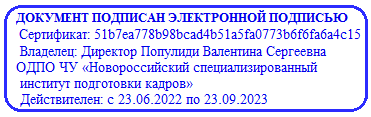      Утверждаю: директор   ОДПО ЧУ «Новороссийский специализированный институт подготовки кадров»Популиди В.С.                                                                  01.03.2022ПОЛОЖЕНИЕ
О ПОРЯДКЕ СДАЧИ  ВЫПУСКНЫХ ВНУТРЕННИХ                                            ЭКЗАМЕНОВ В ГРУППАХ ПОДГОТОВКИ ВОДИТЕЛЕЙ                                         ТРАНСПОРТНЫХ СРЕДСТВ КАТЕГОРИИ «В»г. Новороссийск
О порядке сдачи  выпускных внутренних  экзаменов в группах подготовки водителей                                         транспортных средств в автошколе ОДПО ЧУ «Новороссийский специализированный институт
1.  Общие   правила.1.1.. Настоящие правила устанавливают порядок проведения выпускных экзаменов в автошколе в соответствии с Уставом.1.2. Испытания осуществляются для проверки знаний и навыков, обучившихся по программе вождения транспортного средства категории «B».1.3. Осуществляются по дисциплинам:- устройство и техническое обслуживание автомобиля;- правила дорожного движения и основы управления транспортным средством;- практическое вождение автомобиля;1.4. Делится на части:- теоретический;- практический, в том числе 1-й этап - на автодроме   2-й этап – по городу;1.5. Каждая часть оценивается раздельно по 5-и бальной шкале.      Если испытуемый получил неудовлетворительную отметку, то требуется пересдача только несданной дисциплины, но не менее чем через 2-е недели после неудачной попытки.1.6. Используются автомашины, используемые для обучения.1.7. Допускаются курсанты: - не имеющие задолженности;     - успевающие по всем предметам и оплатившие обучение; - предоставившие полностью и правильно оформленные документы;1.8. Результаты (баллы) фиксируются в протоколе. 1.9. Выпускная аттестация принимается комиссией, назначенной директором автошколы.1.10. Проводится за 3-и дня до экзамена в МРЭО по графику ГИБДД. Повторная - назначается по дополнительному графику.1.11. Успешно сдавшим выдается свидетельство о прохождении обучения установленного образца, предъявляемое в РЭО после основной сдачи в ГИБДД. Выдача водительского удостоверения (ВУ) производится в РЭО Госавтоинспекции.2. Условия сдачи.2.1. Преподаватель передает в комиссию документы учебной группы:        - журнал посещений занятий;        - ведомость учета времени (часов) обучение вождению автомобиля;        - данные об оплате обучения;        - протоколы;        - документы курсантов, необходимые для ГИБДД;2.2. Вначале комиссия проверяет оформление документации. В случае нарушений (количество часов практического вождения, оплата обучения, неправильно оформленные документы и.т.д.) учащийся не допускается до выяснения и устранения причин нарушений.2.3. При отсутствии кандидатов в водители классный руководитель предоставляет докладную записку с указанием причин.2.4. Личные дела формируются в следующем порядке:       - заявление в ГИБДД;       - медицинская справка установленного образца о годности к управлению транспортным средством категории «B»;       - копия медицинской справки;       - свидетельство о прохождении обучения по программе подготовки водителей транспортных средств;       - аттестационный лист по практическому вождению; 2.5. Вначале проводится теоретическая, затем практическая часть. 2.6. Лица, не сдавшие одну из частей, могут осуществить повторную попытку в установленное время.3. Содержание экзаменов.3.1. При проведении испытаний «Устройство и техническое обслуживание...» проверяются знания устройства автомобиля и порядка его технического обслуживания, неисправностей, при которых запрещена эксплуатация транспортного средства.3.2. Теоретическая часть проводится по билетам, разработанными в Автошколе на основе программ подготовки водителей ТС.3.3. Время на подготовку ответов определяется из расчета 35-45 минут.3.4. При проверке теории проверяются знания кандидатов в водители по тематикам:- правила дорожного движения РФ и положения по допуску транспортных средств к эксплуатации; - обязанности должностных лиц по обеспечению БДД;- основы безопасного управления транспортным средством;- законодательство РФ по обеспечению безопасности дорожного движения, а также уголовная, административная и гражданская ответственность водителей транспортных средств;- элементы конструкции транспортного средства, влияющие на безопасность движения.- методы оказания доврачебной медицинской помощи лицам, пострадавшим при ДТП;3.5. При проведении первого этапа практического экзамена у кандидата в водители проверяются соответствующие действия умения и навыки:- пользование органами управления ТС, зеркалами заднего вида;- трогание с места;- маневрирование в ограниченном пространстве передним и задним ходом;- построение оптимальной траектории маневра;- оценка дистанции, интервала, габаритных параметров ТС;- переключение передач;- постановка в обозначенном месте;- постановка ТС на стоянку параллельно краю проезжей части;- въезд в бокс задним ходом;- разворот на 180 градусов передним и задним ходом в ограниченном пространстве;3.6. Первый этап по практическому вождению проводится на автодроме в соответствии с утвержденной методикой приема.3.7. На втором этапе у кандидата в водители проверяется выполнение требований ПДД, умение безопасно выполнять маневры в реальных дорожных условиях.4. Организация проведения.4.1. Форма экзамена - индивидуальная. Может приниматься как у одного, так и у нескольких кандидатов одновременно.4.2. Теоретическая часть по предмету «Устройство и техническое обслуживание» проводится путём ответа на вопросы билета.4.3. Время подготовки ответа – до 45 минут. Для подготовки могут использоваться имеющиеся учебно-наглядные пособия в виде плакатов, макетов и.т.п.4.4. Теория проверяется по 2 тестовым билетам.4.5. Для ответа на билет кандидату в водители предоставляется 10 минут. По истечении указанного времени в отсутствии ответа выставляется оценка «не сдал».4.6. Хронометраж ведется с момента подачи команды, разрешающей кандидатам в водители приступить к работе с билетом.4.7. Последовательность ответов на вопросы билета выбирается кандидатом в водители самостоятельно.5. Порядок проведения.5.1. Перед началом сдачи теории председатель комиссии знакомит кандидатов в водители с формой, методами и порядком проведения экзамена, работы с билетами, разъясняет систему оценок.5.2. Независимо от способа проведения билет по Правилам дорожного движения формируется следующим образом:Все вопросы объединены в 4 группы по 40 тематических блоков, состоящих из 5 вопросов каждый (первая группа содержит все вопросы № 1-5 билетов, утвержденных ГУ ГИБДД МВД России; вторая № 6-10; третья №11-15; четвертая № 16-20).Билет состоит из четырех групп, каждая из которых выбрана случайным образом.Перегруппировка вопросов внутри не допускается.5.3. При проведении испытаний методом письменного опроса кандидату в водители предлагается выбрать билет. Если билету присвоен номер, он указывается в соответствующей графе аттестационного листа.На каждый вопрос билета выбирается один наиболее полный и правильный ответ. Номер выбранного ответа на каждый вопрос кандидат в водители заносится в графу соответствующего вопроса чернильной или шариковой ручкой. После ответа или истечения установленного времени лист подписывается кандидатом в водители и вместе с билетом и сдается экзаменатору. Проверяется правильность ответов на вопросы билеты. Ответ на вопрос, имеющий исправления или подчистки, считается неправильным.При наличии «неправильных» ответов номера отмечаются и указываются «правильные» в строке «Отметки».5.4. Экзаменатор знакомит кандидата в водители с формой, методом, порядком проведения процедуры, системой оценок и предлагает выполнить в определенной последовательности упражнения, предусмотренные комплексом для конкретной категории ТС.5.5. Первый этап практической части проводится одним из двух методов:     а) кандидат в водители выполняет в определенной последовательности все упражнения, предусмотренные комплексом. В этом случае кандидат в водители, не останавливает двигатель, информирует об окончании выполнения одного упражнения и о готовности к следующему;б) несколько кандидатов в водители поочередно выполняют одно упражнение, предусмотренное комплексом, и затем приступают к выполнению следующего;5.7. Последовательность выполнения упражнений определяется ответственным лицом.Перед началом выполнения упражнения ТС должно быть установлено в предстартовой зоне, двигатель – прогрет и остановлен, рычаг коробки переключения передач - в нейтральном положении, стояночный тормоз - включен.5.8. По команде кандидат в водители занимает место в ТС, осуществляет подготовку к движению и выполняет упражнение.5.9. При этом экзаменатор контролирует ход выполнения задания, ведет хронометраж времени, подает команды кандидату в водители, классифицирует с помощью контрольной таблицы и фиксирует ошибки, суммирует количество набранных штрафных баллов и выставляет оценку за выполнение каждого упражнения и в целом. 5.10. После каждого этапа председатель комиссии объявляет результаты.6. Система оценки.6.1. Результаты теоретической части оцениваются по следующим критериям:- при безошибочном решении двух билетов ставится оценка «отлично»;- при одной ошибке в одном из билетов ставится оценка «хорошо»;- при одной ошибке в каждом билете ставится оценка «удовлетворительно»;- во всех остальных случаях ставится оценка «неудовлетворительно»;- каждое исправление приравнивается к ошибке;6.2. Если при ответе на вопросы билетов кандидат в водители пользовался какой-либо литературой или переговаривался с другими лицами, экзамен прекращается и ставится оценка «не сдал».6.3. Итоговая оценка по результатам первого этапа практического части выставляется на основании всех упражнений, предусмотренных комплексом для конкретной категории ТС.6.4. Правильность выполнения задания каждого упражнения оценивается по системе: положительная оценка «Выполнил», отрицательная - «Не выполнил».Для каждого упражнения определен перечень типичных ошибок, которые делятся: грубые, средние и мелкие. В соответствии с этой классификацией за совершение каждой ошибки кандидату в водители начисляются штрафные баллы: за грубую - 5, за среднюю – 3, за мелкую - 1.Оценка «Выполнил» выставляется, когда кандидат в водители не допустил ошибок или сумма штрафных баллов за допущенные ошибки составляет менее 5.Оценка «Не выполнил» выставляется, когда сумма штрафных баллов за допущенные ошибки составляет 5 или более.6.5. Итоговая оценка «Сдал» за первый этап выставляется, когда кандидат в водители получил оценку «Выполнил» за все упражнения, предусмотренные комплексом для категории «В» ТС. Итоговая оценка «Не сдал» выставляется, когда кандидат в водители получил оценку «Невыполнил» за два упражнения из всех, предусмотренных комплексом или отказался от выполнения одного упражнения.6.6. В случае, когда кандидат в водители получил оценку «Не выполнил» за одно упражнение из всех, предусмотренных комплексом, ему предоставляется повторная возможность. Номер упражнения, выполняемого повторно, фиксируется документально.6.7. При положительном результате повторного выполнения первого этапа выставляется итоговая оценка «Сдал». При отрицательном – «Не сдал».6.8. Для оценки второго этапа практической части определен перечень типичных ошибок, которые делятся на грубые, средние и мелкие. За совершение каждой ошибки кандидату в водители начисляются штрафные баллы:- грубая - 5 баллов;- средняя - 3 балла;- мелкая – 1 балл.6.9. При несогласии кандидата в водители с решением комиссии курсант имеет право подать апелляцию на имя директора в течение дня после сдачи экзаменов.Апелляция рассматривается в течение трех суток, после чего выносится решение.